Základní škola a mateřská škola rychnov nad Kněžnou, roveň 60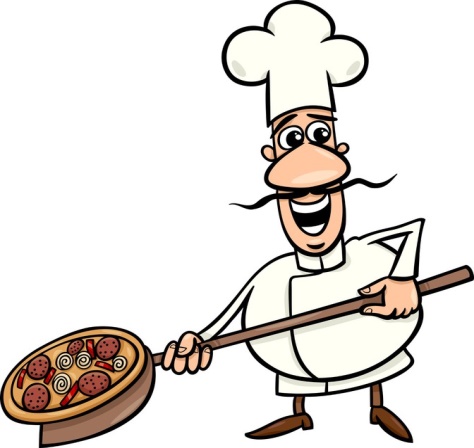     Jídelní  lístek                 9.5.-13.5.2022Jídlo obsahuje alergeny. Jejich čísla  jsou uvedena za názvem jídelníčku.Seznam alergenů: 1 – obiloviny obsahující lepek (a- pšenice, b-žito, c-ječmen, d-oves)               6 – sója                               3 – vejce                                                                                                             7 - mléko                              4 – ryby                                                                                                              9 - celerStrava je určena k okamžité spotřebě!Změna jídelníčku vyhrazena!/alergeny/Pondělí:houska, pomazánka ze smetanového sýra, paprika, granko1a,7polévka z kysaného zelí1a,3,7,9přírodní rybí filé, bramborová kaše, ovocný kompot, čaj1a,4,7,9chléb, pomazánka celerová s mrkví, okurka, mléko1a,7,9Úterý:veka, pomazánkové máslo, ředkvičky, bílá káva1a,7polévka zeleninová s rýží natural1a,9kuře na paprice, houskový knedlík, džus1a,3,7,9chléb Vital, luštěninová pomazánka, paprika, mléko1a,b,c,d,7Středa:selský rohlík, rozhuda, rajče, čaj1a,b,c,d,7polévka s ovesnými vločkami1a,9vepřová kýta v mrkvi, brambor, jablko, čaj1a,9chléb, máslo, jahodový džem, banán, vanilkové mléko1a,7Čtvrtek:toustový chléb, vajíčková pomazánka, okurka, mléko1a,3,7polévka kulajda1a,3,7,9zapečené těstoviny, kys. okurka, džus, ZŠ – cereální tyčinka1a,9chléb, rybičková pomazánka, rajče, čaj1a,4,7Pátek:vánočka, ovocný talíř, Caro1a,7polévka z jarní zeleniny s písmenky1a,9hovězí cikánská pečeně, dušená rýže, čaj1a,9kukuřičný plátek, ochucené pom. máslo, zeleninový talíř, mléko1a,7